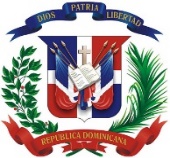 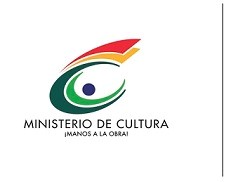 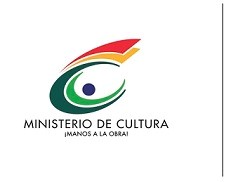 Objeto de la compra: Servicios de Alquiler de Dos (02) Furgones para ser utilizados con fin de habilitar Oficinas Provisionales en el Proceso de 2da Etapa de la Remodelación de este Ministerio de Cultura.        Nota: En la presentación de la oferta económica debe ser enumerada en la misma secuencia de los bienes descritos arriba. Cotizar el 100 % de las cantidades de los artículos solicitados.  Entrega inmediata del servicio.Venta a crédito a este Ministerio. Documentos a presentar con la oferta económica:Registro de Proveedores del Estado (RPE), emitido por la Dirección General de Contrataciones Públicas.Certificación emitida por la Dirección General de Impuestos Internos (DGII), donde se manifieste que el oferente se encuentra al día en el pago de sus obligaciones fiscales.Certificación emitida por la Tesorería de la Seguridad Social, donde se manifieste que el oferente se encuentra al día en el pago de sus obligaciones de la Seguridad Social.Registro de Beneficiarios de Pagos del Gobierno Central como proveedores del Estado Dominicano.Cotización firmada y sellada por la empresa. ÍtemCódigoDescripciónUnidad de MedidaCantidad Solicitada180131506 Alquiler de Furgón de 20 pies Para ser Utilizados por tres(03) Meses incluye un(1) aires Acondicionados  con divisiones de Oficinas.1280131506 Alquiler de furgón de 40 pies Para ser Utilizados por tres(03) Meses Incluye dos(2)Aires Acondicionados y divisiones de Oficinas.Unidad1